Monday 11th – Friday 15th  May  4th  ClassEnglish:  Reading: Lift Off! : Walk by the Canal   Activities: Portfolio book p110 A,B,C,D,E                                       Remember to keep reading!! 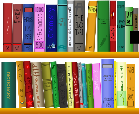 Maths:   AreaAction Maths p 139-142Design your own shopping centre worksheetGaeilge:  Léigh :  An T-léine Buí.   Déan na ceisteannaScríobh: AbairtiSESE: GeographyThe Leinster ChallengeMusic / ArtMusic from the Past – The BeatlesRemember if you have any questions or if you’d like to send me some of your work (or even just to say hello and let me know what you’ve been up to)  you can email mrsduffystabannon@gmail.com.This week I’d love to see your shopping centres and your Leinster challenge.Any of you who are in Mrs Stanley’s groups can contact her at mrsstanleystabannon@gmail.comStay Safe Mrs Duffy 